Psychology

Faculty:
Wolgin, D. L., Chair.; Barenholtz, E.; Bjorklund, D. F.; Bressler, S.; Greif, M.; Hock, H. S.; Hoff, E.; Hong, S. W.; Hughes, K.; Jakubow, J.; Jones, N.; Kelso, J. A. S.; Kersten, A.; Large, E.; Lasiter, P. S.; Laursen, B.; Lewkowicz, D. J.; Mize, K.; Monson, T. C.; Moyer, R.M.; Nowak, A.; Peluso, J. P.; Perry, D. G.; Perry, G.; Rosselli, M.; Sherman, R. A.; Stackman, R.; Terry, L. M.; Vallacher, R. R.; Vertes, R.; White, C.Psychology in the Charles E. Schmidt College of Science defines itself as a science that focuses on mental processes and cognition, social influences on the individual and the biological and neural bases of human and animal behavior. The main mission of the faculty in psychology is to prepare students for graduate training and professional work in psychology as well as to provide a sound undergraduate education for students wishing to work in areas outside of psychology, such as business, law or education. 

The department offers the Bachelor of Arts (B.A.) degree in Psychology and the Bachelor of Science (B.S.) degree in Neuroscience and Behavior, as well as an upper-division Honors Program in Psychology, a minor in Psychology and a certificate in Applied Mental Health Services.

In the graduate area, the Department of Psychology offers the Master of Arts (M.A.) degree in Psychology and the Doctor of Philosophy (Ph.D.) degree in Experimental Psychology.

Note: The Department of Psychology considers scientific misconduct, including such activities as inventing or intentionally misrepresenting data, as interfering with its educational mission and subject to the same penalties and procedures as other Honor Code violations and academic irregularities.

Link to Master's Program

Link to Doctoral ProgramBachelor of Arts with Major in Psychology
(Minimum of 120 credits required)The B.A. degree in Psychology is intended for students interested in pursuing graduate study in psychology (experimental psychology, clinical or counseling psychology, applied psychology). The departmental program offers a focus in psychology and maximum flexibility in choice of electives. Thus, it may be tailored to the interests of the individual student and to further professional plans. Facilities are available for experimental research in cognitive psychology, neuroscience and behavior, social/personality psychology and developmental psychology. Qualified students are strongly encouraged to become involved in such research (normally via a Directed Independent Study or a special research course).

Prerequisite Coursework for Transfer Students
Students transferring to Florida Atlantic University must complete both lower-division requirements (including the requirements of the Intellectual Foundations Program) and requirements for the college and major. Lower-division requirements may be completed through the A.A. degree from any Florida public college, university or community college or through equivalent coursework at another regionally accredited institution. Before transferring and to ensure timely progress toward the baccalaureate degree, students must also complete the prerequisite courses for their major as outlined in the Transfer Student Manual.All courses not approved by the Florida Statewide Course Numbering System that will be used to satisfy requirements will be evaluated individually on the basis of content and will require a catalog course description and a copy of the syllabus for assessment.

In addition to the University and College requirements, all students are required to complete at least 40 credits in college-level psychology coursework, and a minimum of 37 credits of the 40 credits must be upper-division (3000/4000) level. A minimum of 28 of the upper-division credits must be taken at Florida Atlantic University. Up to 12 credits of transfer psychology coursework may be applied to the psychology major, upon approval of the department. Please note that no more than 9 credits of the transfer coursework applied to the major can be at the lower-division level.* For transfer students: If a lower-division course has been taken in any of the core areas that have an upper-division course requirement, the student may, with the approval of a psychology advisor, substitute a different upper-division course in the same content area for the original course.**Laboratory Requirement
The laboratory requirement may be met with any of the following:

1. Existing laboratory courses: DEP 4797C, Human Development Lab; EXP 4934C, Cognition Laboratory; PSB 3002L, Computer Lab in Psychobiology; PSB 4004L, Laboratory in Psychobiology; SOP 4230C, Social Behavior Laboratory; OR

2. Special topics laboratory courses with the words “Research in…” or “Laboratory in…” in the title, e.g., PSY 4930, Research in (Varied Topics); OR

3. Upper-division, Directed Independent Study lab courses taken for 3 credits (PSY 4906, requires memo from instructor certifying lab experience); OR 

4. An Honors Thesis, PSY 4970.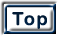 * Maximum of 3 credits of Directed Independent Study may be counted as a psychology elective for the major.
** Enrollment in Honors Thesis and Seminar is limited to students in the Honors Program.The same course section cannot be used to satisfy two different requirements for the major at the same time. A course counted as a Psychology laboratory cannot be counted as a Psychology elective simultaneously. 

Cognate Area Requirements
All students must have 6 credits of biological science (to be chosen from BSC 1010, BSC 1011 , BSC 2085, BSC 2086 or equivalents) and 6 credits of mathematics at the level of college algebra or higher (in addition to statistics). The following math courses are accepted as meeting the math graduation requirement for the B.A. in psychology:Laboratories for the cognate courses are NOT required for the major, but students should check with their academic advisors and the controlling departments to determine whether laboratories are needed in order to satisfy (other) departments’ requirements or general graduation requirements.

Upper-Division Honors Program in Psychology

Qualified students are invited to participate in an Honors Program within the undergraduate Psychology major programs. Students may apply for and be admitted to the Honors Program after completion of 60 credits and prior to the completion of 105 hours. Students must have a grade point average of 3.2 overall and in the major for all college-level coursework to be admitted to and to be retained in the Honors Program. Both B.A. Psychology and B.S. Neuroscience and Behavior students are eligible to participate in the Honors Program.Students in the Honors Program must complete Honors Seminar (PSY 4932, 3 credits) and Honors Thesis (PSY 4970, normally 1 credit taken one semester and 2 credits the other semester). Students in the Honors Program are also strongly encouraged to enroll for a Directed Independent Study (PSY 4906) as soon as they have identified a faculty member to work with on the honors thesis/project to develop their thesis ideas. This should be done as early as possible, but no later than the start of the senior year.The FAU Max Planck Honors Program (MPHP)
For students pursuing the FAU Max Planck Honors Program (FAU MPHP), six (6) of the elective credits in their major/concentration must be applied toward the requirements of the FAU MPHP. These include successful completion of a Capstone experience (minimum of three (3) credits), and three (3), different MPHP Enrichment courses (1 credit each) from those listed below. A minimum grade of B must be achieved in graded courses (S in non-graded courses) among these exclusive MPHP course options for them to count towards the requirements of the FAU MPHP. The following MPHP Enrichment courses list will be added under the electives section.  These courses are exclusively available to FAU MPHP students: Psychology MinorA minor in Psychology is available for students who complete a minimum of 15 credits in psychology, including the following required courses. Of the 15 credits, at least 12 must be earned from FAU.General Psychology RequirementsGeneral Psychology RequirementsGeneral Psychology RequirementsNine core courses are required of all majors:Nine core courses are required of all majors:Nine core courses are required of all majors:Psychology of Human DevelopmentDEP 3053*3CognitionEXP 3505*3Biological Bases of Behavior 1PSB 3002*3General PsychologyPSY 10123Research Methods in PsychologyPSY 3213*3Experimental Design and Statistical InferencePSY 3234*3Social PsychologySOP 3004*3Intermediate Statistics LabSTA 3163L*1Laboratory in Psychology (see below)**Laboratory in Psychology (see below)**3Psychology Elective RequirementsPsychology Elective RequirementsPsychology Elective RequirementsA minimum of five additional courses are to be selected from the following:A minimum of five additional courses are to be selected from the following:A minimum of five additional courses are to be selected from the following:Comparative Animal BehaviorCBH 40243Abnormal PsychologyCLP 41443Childhood BilingualismDEP 31343Personality and Social DevelopmentDEP 40953Infant DevelopmentDEP 41153Language AcquisitionDEP 41303Cognitive DevelopmentDEP 41633Psychology of AdolescenceDEP 43053Human Development LaboratoryDEP 4797C3Auditory PerceptionEXP 41203Music Perception and CognitionEXP 41803Human PerceptionEXP 42043Psychology of MotivationEXP 43043Psychology of LearningEXP 44043Human MemoryEXP 45253Psychology of LanguageEXP 46403Cognition LaboratoryEXP 4934C3Interpersonal ProcessesPCO 47343Personality TheoriesPPE 40033Experimental Studies of PersonalityPPE 47003Computer Lab in PsychobiologyPSB 3002L3Laboratory in PsychobiologyPSB 4004L3Biological Bases of Behavior 2PSB 40063NeuropsychologyPSB 42403Human PsychophysiologyPSB 43233PsychopharmacologyPSB 44443Developmental PsychobiologyPSB 45043Neurobiology of Learning and MemoryPSB 48103Biopsychology of LanguagePSB 48333Biological VisionPSB 51173University Honors Seminar in PsychologyPSY 19303Special TopicsPSY 29301-3Cooperative EducationPSY 39491-3Personality Test and MeasurementPSY 43023History and Systems of PsychologyPSY 46043Evolutionary PsychologyPSY 48103Advanced Evolutionary PsychologyPSY 48123Directed Independent Study*PSY 49061-3Special Topics in PsychologyPSY 49301-3Honors SeminarPSY 49323Honors Thesis**PSY 49701-3Special Topics in PsychologyPSY 59303Psychology of WomenSOP 37423Social Behavior LaboratorySOP 4230C3Current Issues in Social PsychologySYP 40023Intra- and Intergroup ProcessesSYP 40303Social CognitionSYP 41203College AlgebraMAC 11053TrigonometryMAC 11143Precalculus AlgebraMAC 11403Precalculus Algebra and TrigonometryMAC 11474 or 5Methods of CalculusMAC 22333Calculus for Engineers 1MAC 22814Calculus for Engineers 2MAC 22824Calculus with Analytic Geometry 1MAC 23114Calculus with Analytic Geometry 2MAC 23124Calculus with Analytic Geometry 3MAC 23134FAU Max Planck Honors Program Required CourseworkFAU Max Planck Honors Program Required CourseworkFAU Max Planck Honors Program Required CourseworkCORE course (Required for all participants)CORE course (Required for all participants)CORE course (Required for all participants)Introduction to Neuroscience ResearchPSB 40031ENRICHMENT Course Electives (At minimum, two different courses are required)ENRICHMENT Course Electives (At minimum, two different courses are required)ENRICHMENT Course Electives (At minimum, two different courses are required)Directed Independent ResearchPSB 49160-3Max Planck SeminarPSB 49321Journal Club in NeurosciencePSB 49511Adv Techniques in Neurosci ResPSB 4112C1Advanced PhysiologyPCB 4701C1Adv Cell Imaging for NeurosciPCB 4503C1Symposium PresentationPSB 49221Scientific CommunicationBSC 48421Advanced GeneticsPCB 40661Adv Scientific Grant WritingPCB 49561Special Topics in NeurosciencePSB 49311CAPSTONE Options (At least three credits in one of the following is required)CAPSTONE Options (At least three credits in one of the following is required)CAPSTONE Options (At least three credits in one of the following is required)Honors THESISPSB 49701-3Honors MENTORED LAB RESEARCHPSB 49031-3Honors ALTERNATIVE CAPSTONE  (*requires approval)PSB 49021-3Psychology of Human DevelopmentDEP 30533CognitionEXP 35053Biological Bases of Behavior 1PSB 30023General PsychologyPSY 10123Social PsychologySOP 30043